Publicado en Valencia el 06/09/2017 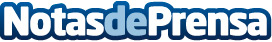 Falomir Juegos, pionera en implantar sistemas de Corporate Compliance en su sectorFalomir Juegos ha incrementado sus ventas en un 9% durante el ejercicio 2016, con respecto a 2015. Además, en el ejercicio actual, ha aumentado las exportaciones en un 20%, con respecto a 2016Datos de contacto:Desirée Tornero Pardo645697286Nota de prensa publicada en: https://www.notasdeprensa.es/falomir-juegos-pionera-en-implantar-sistemas Categorias: Nacional Finanzas Marketing Consumo http://www.notasdeprensa.es